MATEMATIKA, ČETRTEK, 26.3.2020UČNA TEMA: Seštevam do 100 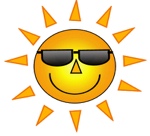 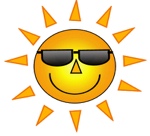 Tako, zadnja ura matematike v tem tednu. V delovnem zvezku Lilibine imaš na strani 46 naloge seštevanja. Ko tole izračunaš, te čaka še naloga v Računanje je igra, na strani 24.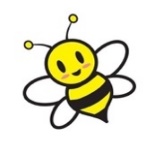 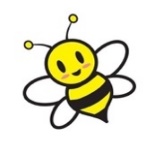 Hitri in vedoželjni, lahko naredijo še naslednjo nalogo.Ker vidim, da si zelo uspešen/-a pri reševanju nalog na spletni strani Moja matematika, te tudi tokrat čakaj naloge. Zato kar hitro pred računalnik (če ga trenutno ne potrebujejo starši) in veselo na delo.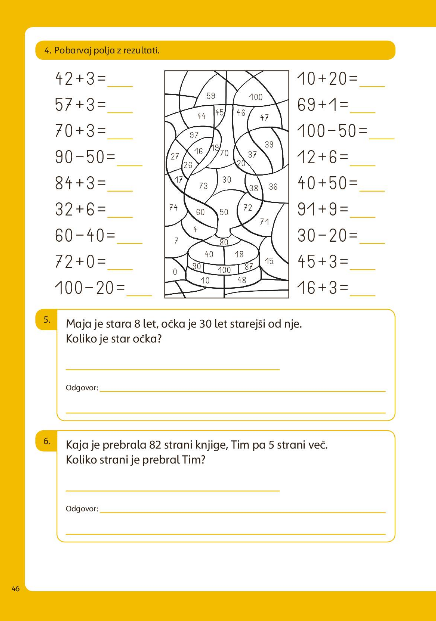 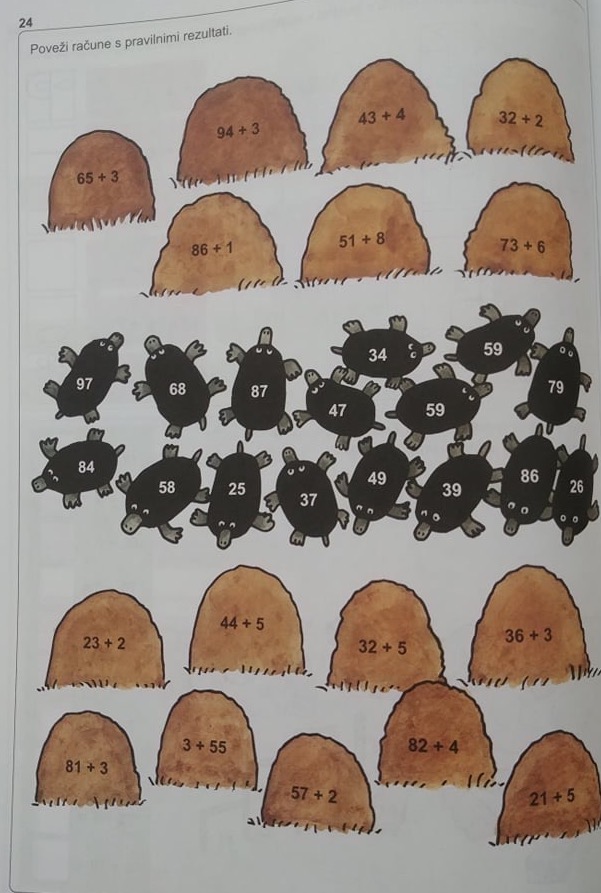 